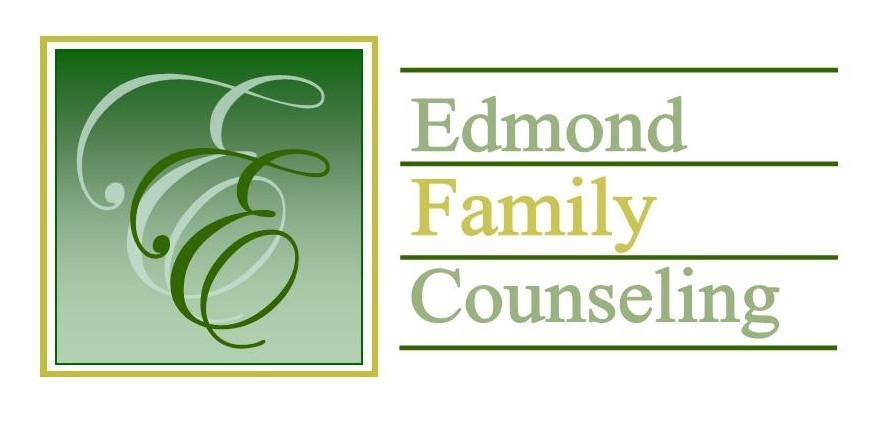 Edmond Family Counseling is committed to strengthening families and our community by championing mental health through prevention, education, and counseling.September Meeting AgendaMEETING DATE:  September 24, 2019      12:00 to 1:00 pmTherapist Showcase- Jamie Prisco-Rudolph, LPC candidate1. 	Call to Order: Vice President- Bill Hesse2. 	Consent Agenda: Remember anything in this section can be removed, discussed and      	voted on separately.a.	August Meeting Minutesb.	August Director’s Report (Summary of Director’s activities since last    				board mtg.)c.	August Assistant Director’s Report (Summary of Assistant Director’s 					activities since last board mtg.)d.	August Statistical Report3.	Old Business	a.	Possible consideration and vote on bid for building renovations	b.	Possible consideration and vote on changes to policy and procedure	c.	Possible consideration and vote on employee handbook4.	New Businessa.	Discussion on changes to OJA rate system5.	Board Resources – Sheila Stinnetta.  	NAMI Event	b.	Mayor’s Prayer BreakfastLegislative focus of the month- Kathy Matthews6.	Committee Reports:	a.	Financial Committee August Treasurer’s Report	b.   	Hope for Families – Sheila Stinnett will be reporting for Chris Budde	c.   	Fundraising- Sheila Stinnettd.   	Public Relations and Be Edmond- Sheila Stinnette.	Professional Development & Oversight Committee- Bill Hesse7. 	New Business- (In accordance with the Open Meeting Act, new business is defined as 	any matter not known about or which could not have been reasonably foreseen prior 	to the time of posting the agenda.)8. 	Adjournment		Kathy Matthews will be providing lunch for September 2019.      Please call 341-3554 & leave a message if you are unable to attend     EFC Board Meeting agenda posted in the EFC lobby September 19, 2019